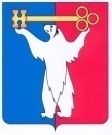 АДМИНИСТРАЦИЯ ГОРОДА НОРИЛЬСКАКРАСНОЯРСКОГО КРАЯПОСТАНОВЛЕНИЕ30.11.2021	г.Норильск	          №  567О внесении изменений в постановление Администрации города Норильска
от 12.02.2013 № 49В целях уточнения Перечня муниципальных услуг и иных услуг, предоставляемых в структурном подразделении краевого государственного бюджетного учреждения «Многофункциональный центр предоставления государственных и муниципальных услуг» в городе Норильске, ПОСТАНОВЛЯЮ:1. Внести в Перечень муниципальных услуг и иных услуг, предоставляемых в структурном подразделении краевого государственного бюджетного учреждения «Многофункциональный центр предоставления государственных и муниципальных услуг» в городе Норильске, утвержденный Постановлением Администрации города Норильска от 12.02.2013 № 49 (далее - Перечень), следующие изменения:1.1. Раздел 1 «В сфере имущественно-земельных отношений, строительства и регулирования предпринимательской деятельности» Перечня дополнить новыми пунктами 60 - 61 следующего содержания:«».2. Опубликовать настоящее постановление в газете «Заполярная правда» и разместить на официальном сайте муниципального образования город Норильск.Глава города Норильска	    Д.В. Карасев60Принятие решения о подготовке документации по планировке территорииУправление по градостроительству и землепользованию Администрации города Норильска61Утверждение документации по планировке территорииУправление по градостроительству и землепользованию Администрации города Норильска